表格填写说明：（填写完毕后请将说明删除）1、请将官方盖章的成绩单、专业排名证明（如果成绩单带排名可不提供）、英语等级证明、主要奖励证明材料、论文首页、专利证书按照顺序以图片形式插入下一页；2、所有证明材料须保证图片清晰可辨识，无法辨认的视为无效；3、每页请只插入一张图片；4、论文证明只插入首页即可，请勿全部插入；5、专利及论文只填报已发表和已授权专利，专利须提供专利证书作为证明；6、该word文档填写好后，请另存为pdf格式文件（文件-另存-选择pdf格式），随后使用WinRAR软件将pdf文件压缩成压缩包上传，请勿上传本Word文档，使用其他压缩软件可能导致无法解压缩。最终上传文件控制在10M以内。WinRAR下载地址：http://www.winrar.com.cn/7、压缩包和pdf以“学校全称-姓名”命名，如“大连理工大学-王菊”；8、上传前，请务必确认压缩包可以解压缩，解压缩后的pdf文件可以打开；9、所有证明材料须保证真实有效，一经查实作假者，将直接取消夏令营成绩及入营资格。本科成绩单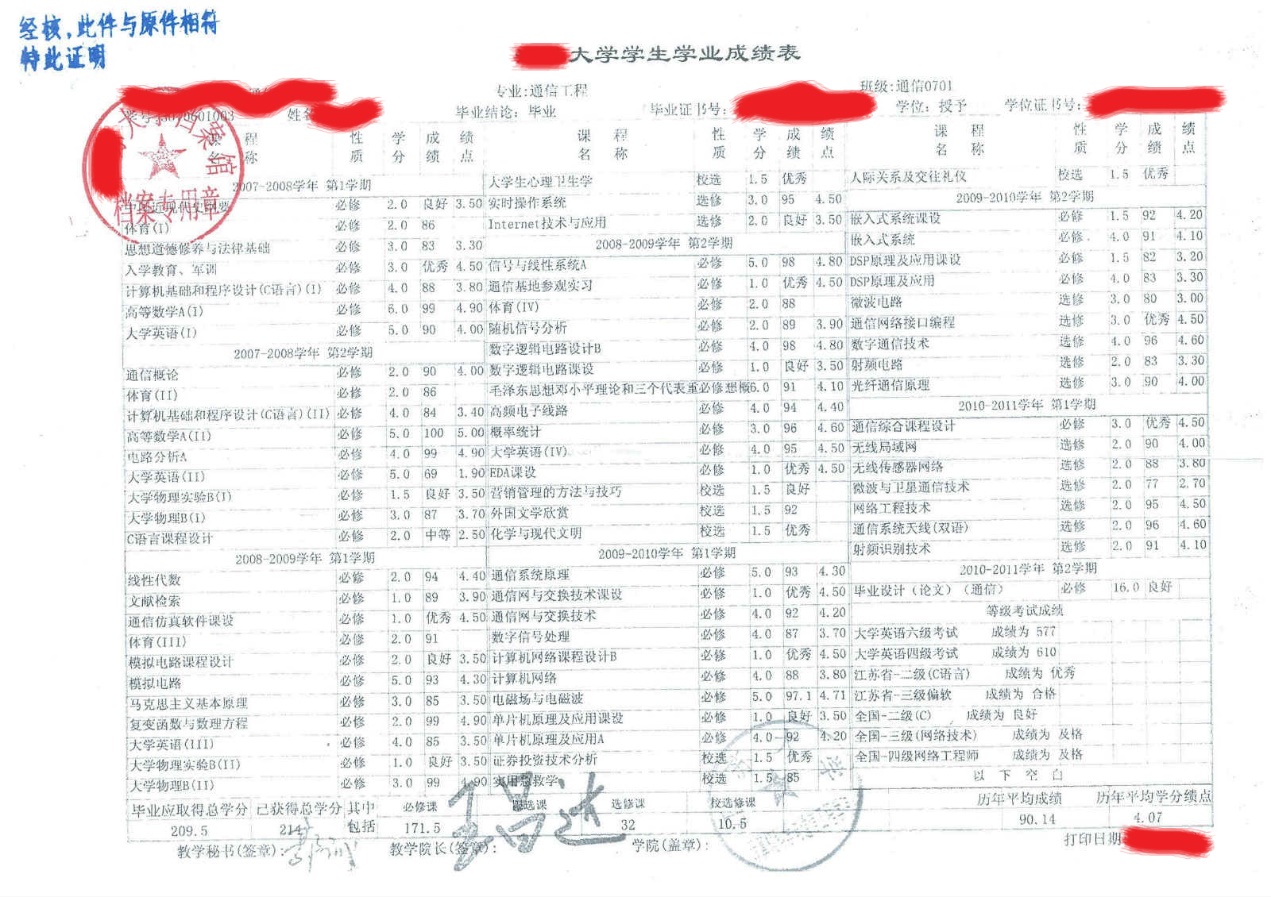 排名证明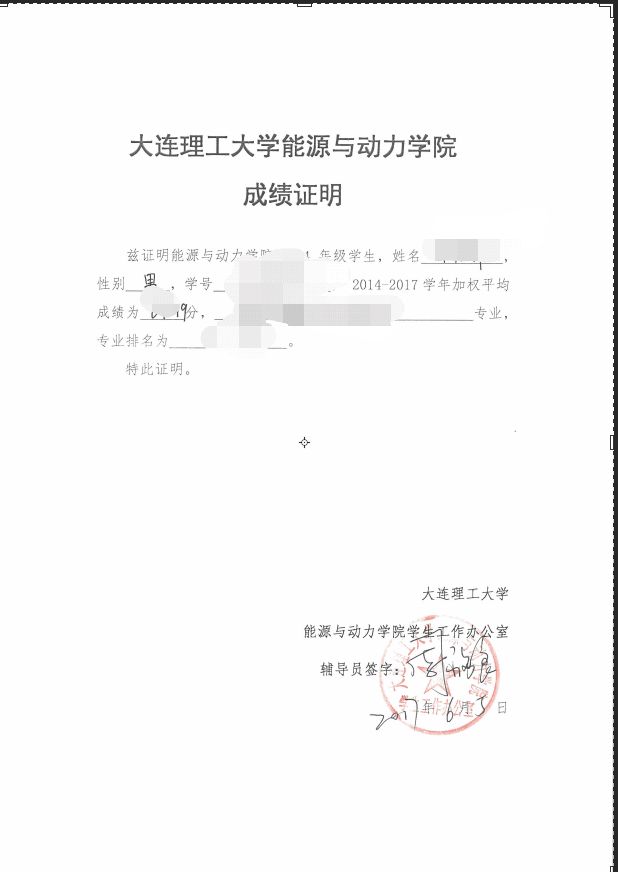 英语六级证书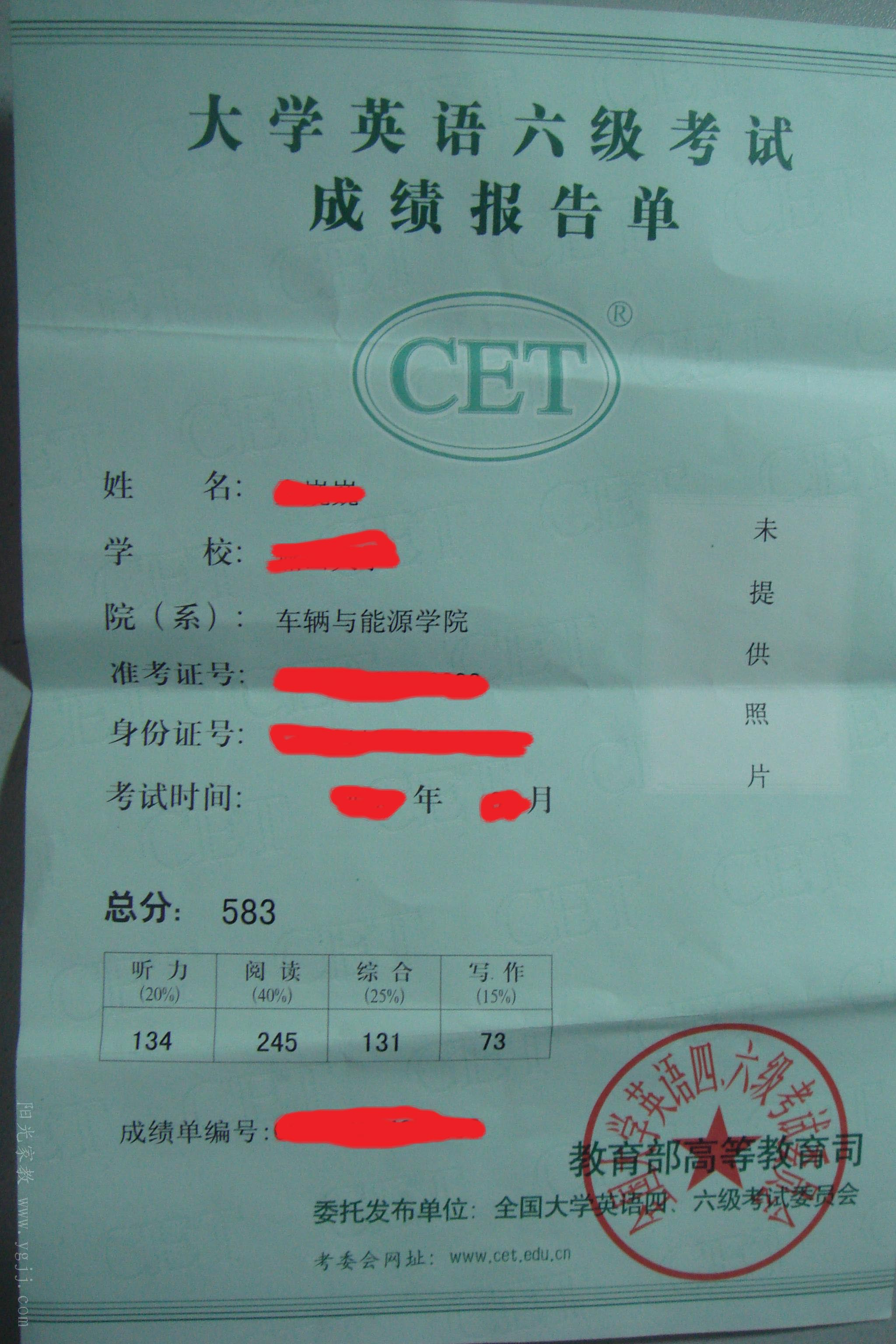 全国研究生数学建模竞赛三等奖获奖证书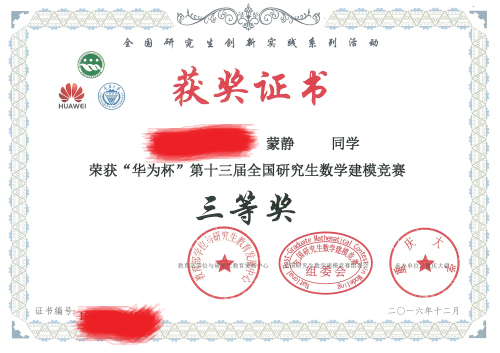 论文首页一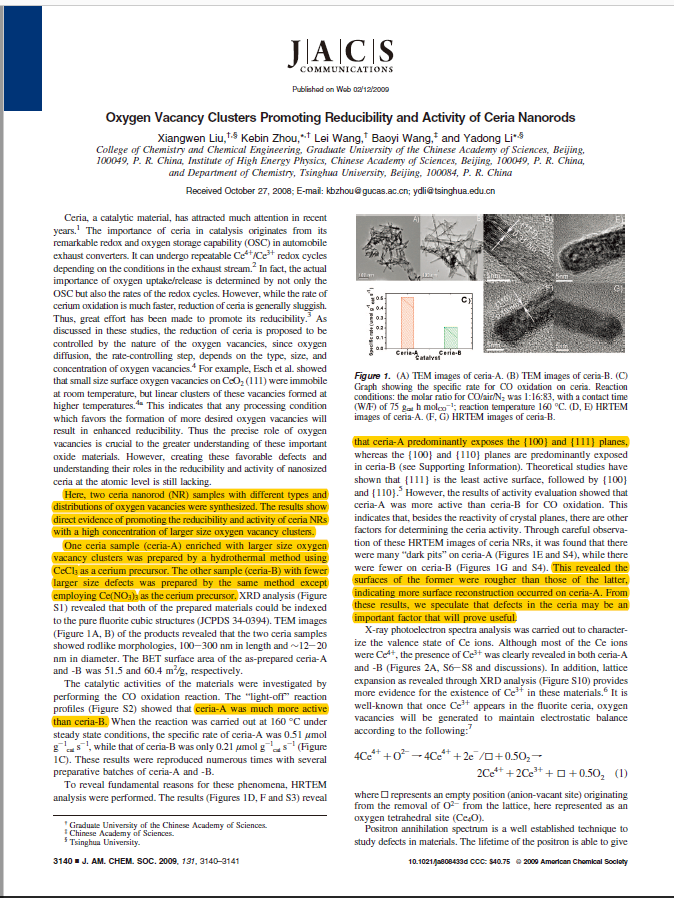 专利证书一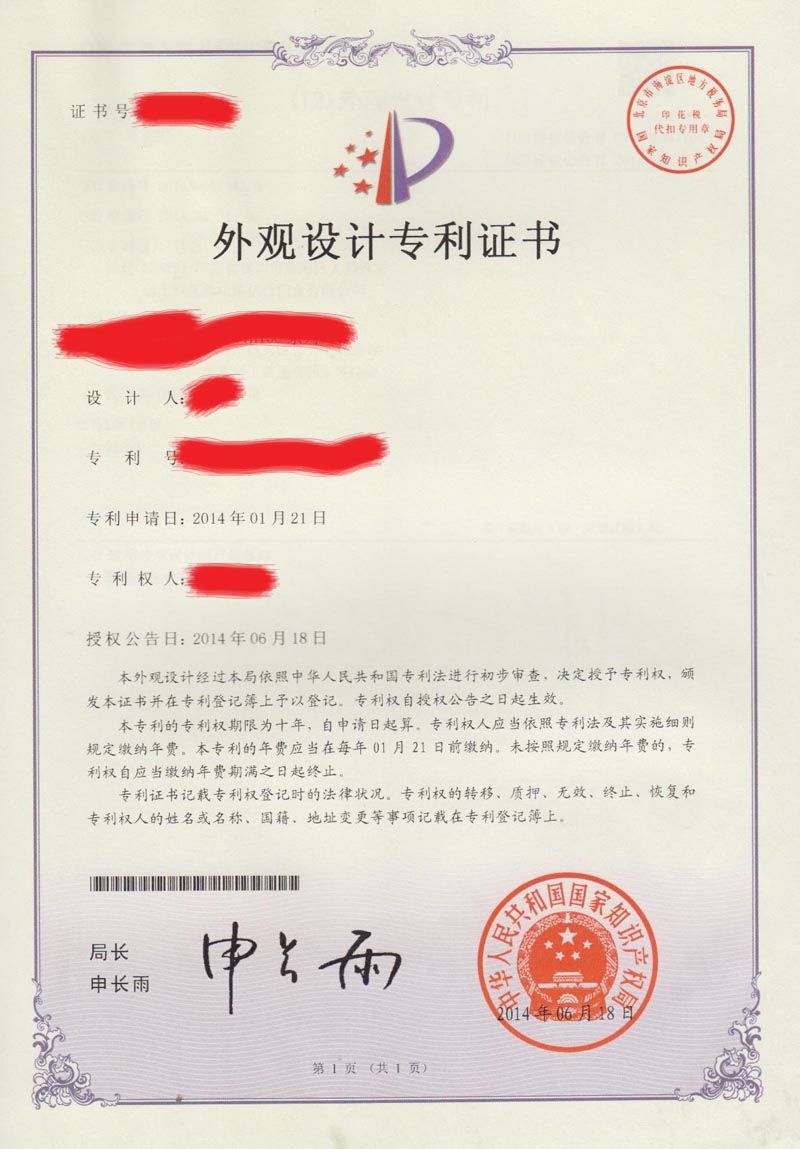 基本个人信息姓名王菊王菊性别性别男男照片基本个人信息学校大连理工大学大连理工大学学院学院能源与动力学院能源与动力学院照片基本个人信息专业热能与动力工程热能与动力工程电话电话1399852111113998521111照片基本个人信息夏令营报考专业夏令营报考专业学硕：制冷及低温工程；专硕：动力工程（能环方向）学硕：制冷及低温工程；专硕：动力工程（能环方向）学硕：制冷及低温工程；专硕：动力工程（能环方向）学硕：制冷及低温工程；专硕：动力工程（能环方向）学硕：制冷及低温工程；专硕：动力工程（能环方向）学硕：制冷及低温工程；专硕：动力工程（能环方向）基本个人信息本科均分本科均分6060全专业排名全专业排名3/1803/180基本个人信息CET6成绩CET6成绩520520CET4成绩CET4成绩521521基本个人信息其他英语等级考试成绩其他英语等级考试成绩其他英语等级考试成绩IELTS: 6.5IELTS: 6.5IELTS: 6.5IELTS: 6.5IELTS: 6.5报考信息是否具有保研资格是否具有保研资格是否具有保研资格是否具有保研资格是否具有保研资格是否具有保研资格大概率/边缘/无大概率/边缘/无报考信息是否获得其他高校夏令营入营资格是否获得其他高校夏令营入营资格是否获得其他高校夏令营入营资格是否获得其他高校夏令营入营资格是否获得其他高校夏令营入营资格是否获得其他高校夏令营入营资格是是报考信息大工是否为第一报考意向高校大工是否为第一报考意向高校大工是否为第一报考意向高校大工是否为第一报考意向高校大工是否为第一报考意向高校大工是否为第一报考意向高校是是主要获得奖项1. 全国大学生数学建模竞赛一等奖获奖证书2. 辽宁省数学建模竞赛一等奖获奖证书3. 大连市数学建模竞赛一等奖获奖证书4. 大连理工大学数学建模竞赛三等奖1. 全国大学生数学建模竞赛一等奖获奖证书2. 辽宁省数学建模竞赛一等奖获奖证书3. 大连市数学建模竞赛一等奖获奖证书4. 大连理工大学数学建模竞赛三等奖1. 全国大学生数学建模竞赛一等奖获奖证书2. 辽宁省数学建模竞赛一等奖获奖证书3. 大连市数学建模竞赛一等奖获奖证书4. 大连理工大学数学建模竞赛三等奖1. 全国大学生数学建模竞赛一等奖获奖证书2. 辽宁省数学建模竞赛一等奖获奖证书3. 大连市数学建模竞赛一等奖获奖证书4. 大连理工大学数学建模竞赛三等奖1. 全国大学生数学建模竞赛一等奖获奖证书2. 辽宁省数学建模竞赛一等奖获奖证书3. 大连市数学建模竞赛一等奖获奖证书4. 大连理工大学数学建模竞赛三等奖1. 全国大学生数学建模竞赛一等奖获奖证书2. 辽宁省数学建模竞赛一等奖获奖证书3. 大连市数学建模竞赛一等奖获奖证书4. 大连理工大学数学建模竞赛三等奖1. 全国大学生数学建模竞赛一等奖获奖证书2. 辽宁省数学建模竞赛一等奖获奖证书3. 大连市数学建模竞赛一等奖获奖证书4. 大连理工大学数学建模竞赛三等奖1. 全国大学生数学建模竞赛一等奖获奖证书2. 辽宁省数学建模竞赛一等奖获奖证书3. 大连市数学建模竞赛一等奖获奖证书4. 大连理工大学数学建模竞赛三等奖论文及专利发表情况论文格式：论文名，本人排名，期刊名，卷期号，SCI/EI/其他1. Investigation of a “Two‐State” Tafel Phenomenon for the Oxygen Evolution Reaction on an Amorphous Ni‐Co Alloy, 2, Journal of The Electrochemical Society, 185卷5期，SCI收录专利格式：专利名称，本人排名，专利类型（实用新型专利、发明专利），专利号1. 一种新型制氢装置，1，发明专利，201710182373.x论文格式：论文名，本人排名，期刊名，卷期号，SCI/EI/其他1. Investigation of a “Two‐State” Tafel Phenomenon for the Oxygen Evolution Reaction on an Amorphous Ni‐Co Alloy, 2, Journal of The Electrochemical Society, 185卷5期，SCI收录专利格式：专利名称，本人排名，专利类型（实用新型专利、发明专利），专利号1. 一种新型制氢装置，1，发明专利，201710182373.x论文格式：论文名，本人排名，期刊名，卷期号，SCI/EI/其他1. Investigation of a “Two‐State” Tafel Phenomenon for the Oxygen Evolution Reaction on an Amorphous Ni‐Co Alloy, 2, Journal of The Electrochemical Society, 185卷5期，SCI收录专利格式：专利名称，本人排名，专利类型（实用新型专利、发明专利），专利号1. 一种新型制氢装置，1，发明专利，201710182373.x论文格式：论文名，本人排名，期刊名，卷期号，SCI/EI/其他1. Investigation of a “Two‐State” Tafel Phenomenon for the Oxygen Evolution Reaction on an Amorphous Ni‐Co Alloy, 2, Journal of The Electrochemical Society, 185卷5期，SCI收录专利格式：专利名称，本人排名，专利类型（实用新型专利、发明专利），专利号1. 一种新型制氢装置，1，发明专利，201710182373.x论文格式：论文名，本人排名，期刊名，卷期号，SCI/EI/其他1. Investigation of a “Two‐State” Tafel Phenomenon for the Oxygen Evolution Reaction on an Amorphous Ni‐Co Alloy, 2, Journal of The Electrochemical Society, 185卷5期，SCI收录专利格式：专利名称，本人排名，专利类型（实用新型专利、发明专利），专利号1. 一种新型制氢装置，1，发明专利，201710182373.x论文格式：论文名，本人排名，期刊名，卷期号，SCI/EI/其他1. Investigation of a “Two‐State” Tafel Phenomenon for the Oxygen Evolution Reaction on an Amorphous Ni‐Co Alloy, 2, Journal of The Electrochemical Society, 185卷5期，SCI收录专利格式：专利名称，本人排名，专利类型（实用新型专利、发明专利），专利号1. 一种新型制氢装置，1，发明专利，201710182373.x论文格式：论文名，本人排名，期刊名，卷期号，SCI/EI/其他1. Investigation of a “Two‐State” Tafel Phenomenon for the Oxygen Evolution Reaction on an Amorphous Ni‐Co Alloy, 2, Journal of The Electrochemical Society, 185卷5期，SCI收录专利格式：专利名称，本人排名，专利类型（实用新型专利、发明专利），专利号1. 一种新型制氢装置，1，发明专利，201710182373.x论文格式：论文名，本人排名，期刊名，卷期号，SCI/EI/其他1. Investigation of a “Two‐State” Tafel Phenomenon for the Oxygen Evolution Reaction on an Amorphous Ni‐Co Alloy, 2, Journal of The Electrochemical Society, 185卷5期，SCI收录专利格式：专利名称，本人排名，专利类型（实用新型专利、发明专利），专利号1. 一种新型制氢装置，1，发明专利，201710182373.x其他1. 因见义勇为上过媒体报道；2. 曾经做过北京奥运会志愿者；1. 因见义勇为上过媒体报道；2. 曾经做过北京奥运会志愿者；1. 因见义勇为上过媒体报道；2. 曾经做过北京奥运会志愿者；1. 因见义勇为上过媒体报道；2. 曾经做过北京奥运会志愿者；1. 因见义勇为上过媒体报道；2. 曾经做过北京奥运会志愿者；1. 因见义勇为上过媒体报道；2. 曾经做过北京奥运会志愿者；1. 因见义勇为上过媒体报道；2. 曾经做过北京奥运会志愿者；1. 因见义勇为上过媒体报道；2. 曾经做过北京奥运会志愿者；